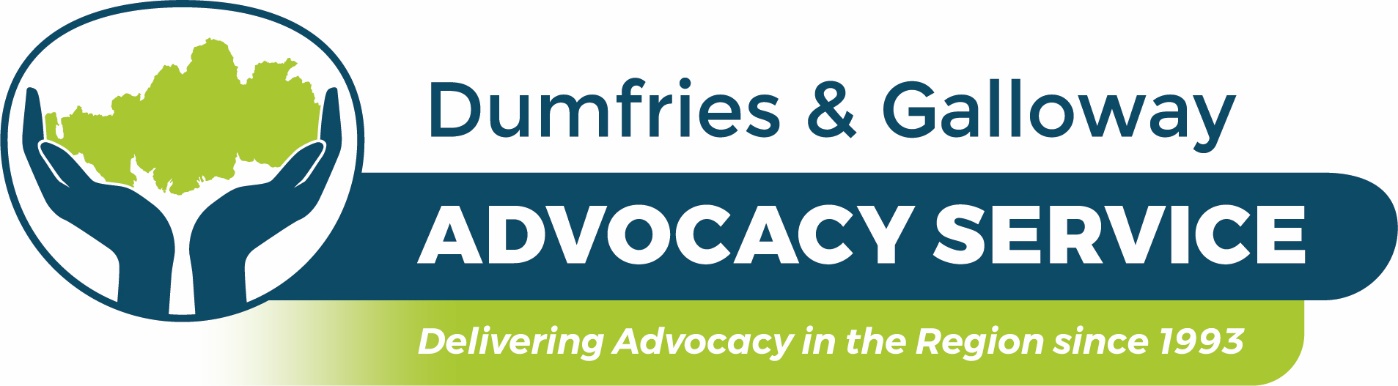  CONFIDENTIAL Application Form for the Post of Independent Advocate (IA01)Please refer to the accompanying                                      Privacy Notice for Job ApplicantsMONITORING INFORMATIONThis sheet will be separated from your application. Application for the post of: Independent Advocate Date of birth:  Gender: Woman     Man   Intersex   Non-binary   Prefer not to say If you prefer to use your own term, please specify here:What is your ethnicity?Ethnic origin is not about nationality, place of birth or citizenship. It is about the group to which you perceive you belong. Please tick the appropriate boxWhiteEnglish   Welsh   Scottish   Irish   British   Gypsy or Irish Traveller   Prefer not to say                                                                            Any other White background, please state: Mixed/multiple ethnic groupsWhite and Black Caribbean   White and Black African   White and Asian   Prefer not to say                                   Any other mixed background, please state: Asian/Asian BritishIndian   Pakistani   Bangladeshi   Chinese   Prefer not to say                         Any other Asian background, please state: Black/African/Caribbean/Black BritishAfrican   Caribbean   Prefer not to say                                     Any other Black/African/Caribbean background, please state: Any other ethnic group   Please state:        Religion or beliefPlease describe your religion or other strongly-held belief.DisabilityThe Equality Act 2010 defines a disability as a "physical or mental impairment which has a substantial and long-term adverse effect on a person's ability to carry out normal day-to-day activities". An effect is long-term if it has lasted, or is likely to last, more than 12 months. Do you consider that you have a disability under the Equality Act (delete as appropriate)? YES / NOPERSONAL DETAILS - CONFIDENTIAL This sheet will be separated from your application.                Name: Address: Post Code: Email Address: Tel No: 			Mobile No: How did you hear about the post?  CRIMINAL RECORDRehabilitation of Offenders Act 1974 (Exceptions) Order 1975.Due to the nature of our work this post is excepted from the Rehabilitation of Offenders Act 1974. This means that you need to provide information about any criminal record you have, spent or unspent.Do you have any previous or outstanding convictions, cautions, reprimands or warnings? 					YES 	NO This post is subject to an enhanced police check.  Please give any details of any cautions, convictions or bind overs you have received or proceedings being instituted against you. DRIVING / ACCESS TO VEHICLEDo you hold a current full driving licence?	Yes   No Do you have access to a car?			Yes   No APPLICATION FORM – INDEPENDENT ADVOCATE - CONFIDENTIALQualifications and Training – Include any relevant short courses as well as formal training	           WORK HISTORYPlease give details of all posts you have held, starting with your current post and accounting for any gaps in your employment history. Include also any relevant voluntary work. Continue on separate sheet if necessary. STATEMENT IN SUPPORT OF APPLICATIONPlease explain how you meet the criteria for this post, referring to any knowledge, skills and experience or other relevant information. REFERENCESPlease give the names and addresses of two people whom we may contact for a reference. The first of your references must be your present or most recent employer. Personal references (i.e. from your GP or friends) are not acceptable. Name:    		Position:  Organisation:	  	Address: Email:    		Telephone:  How do they know you?  Name:    		Position:  Organisation:	  	Address: Email:    		Telephone:  How do they know you?  DISABILITYDo you describe yourself as disabled?	Yes   No In line with our commitment to ensuring that we are a disability confident organisation we will guarantee an interview for all disabled candidates who meet the minimum selection criteria for the post.  The selection of potential employees will, however, always be made on merit.If you consider yourself to be disabled and you are shortlisted for an interview what adjustments would you like us to make in order that you can perform to the best of your ability?Please return completed applications by email to: Pamela Deans, Chief ExecutiveE-mail to: pamela.deans@dgadvocacy.co.ukWebsite: www.dgadvocacy.co.ukI would describe my religion or belief as:I have no particular religion or beliefPrefer not to sayI confirm that the information I have given is correct and complete and that misleading or untruthful statements will result in my dismissal if they become known after appointment.   I confirm that the information I have given is correct and complete and that misleading or untruthful statements will result in my dismissal if they become known after appointment.   NameSignatureDateApplication No. (Internal Use Only)                                                                                DatesQualification/grade obtainedSubject(s) coveredAwarding bodyPost TitleDates and length of serviceName of EmployerAddress of EmployerPlease describe your role and responsibilitiesFinal SalaryReason for leavingPost TitleDates and length of serviceName of EmployerAddress of EmployerPlease describe your role and responsibilitiesPaid or VoluntaryReason for leavingPost TitleDates and length of serviceName of EmployerAddress of EmployerPlease describe your role and responsibilitiesPaid or VoluntaryReason for leavingPost TitleDates and length of serviceName of EmployerAddress of EmployerPlease describe your role and responsibilitiesPaid or VoluntaryReason for leavingCan we take up this reference prior to interview? (Yes/No)Can we take up this reference prior to interview? (Yes/No)